EAST SIDE FIRE DISTRICT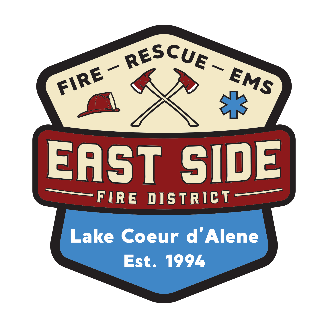 BOARD OF FIRE COMMISSIONERSSPECIAL MEETING MINUTESAugust 19, 2020 | 9:00AM20338 S. Hwy 97, Harrison, ID 83833Present:Chief Dan CurrieDistrict Clerk: Amber LoeweTeleconference: Commissioners: Fred Fricke, Loren Nelson, Akos AdorCommissioner Fricke called the meeting to order at 0902 hours. Commissioner Ador moved to approve the agenda for August 19, 2020 as presented. Commissioner Nelson seconded the motion, which carried by unanimous vote. APPROVAL ACTION ITEM: Request for approval to adopt Idaho Independent Intergovernmental Agency Participation Agreement: Commissioner Akos Ador moved to approve and adopt the Idaho Independent Intergovernmental Agency Participation Agreement. Commissioner Nelson seconded the motion, which carried by unanimous vote.APPROVAL ACTION ITEM: Request for approval to adopt Idaho Independent Intergovernmental Agency Joint Powers Agreement and Declaration of Trust: Request for adoption; Commissioner Akos Ador moved to approve and adopt the Idaho Independent Intergovernmental Agency Joint Powers Agreement and Declaration of Trust. Commissioner Nelson seconded the motion, which carried by unanimous vote.PUBLIC COMMENTA.  Commission Ador asked if new Chief is aware that his coverage will not be active until Oct 1, 2020. Chief Currie confirmed and stated that the new Chief is aware and has accepted that start date. IV. 	ACTION ITEM: CLOSE MEETING With no further business to discuss, Commissioner Ador moved to close the meeting, which was seconded by Commissioner Nelson. Commissioner Fricke closed the meeting at 0906 hours.